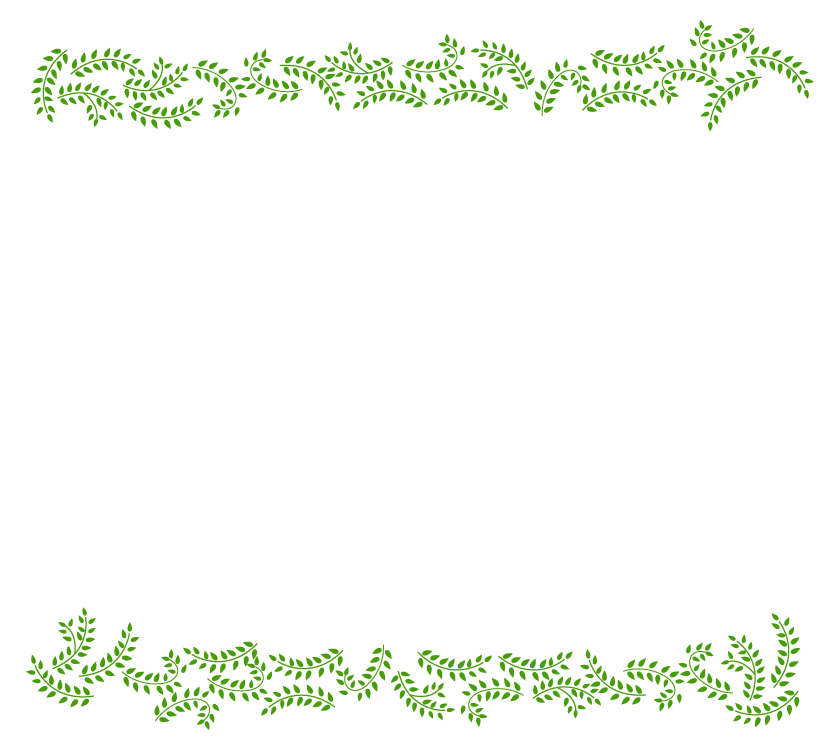 入間市商工会工業部会事業経営者・人事労務部門の責任者・労働者の皆さま働き方改革助成金セミナー　　　日　時　　令和６年３月２６日（火）　１８：００～　　　場　所　　入間市商工会　大研修室　　　　　　　　入間市向陽台1-1-7　産業文化センターA棟３階　　　　　　　　ＴＥＬ2964-1212　ＦＡＸ2964-1214　　　定　員　　先着３０名　　　申込み　　下記申込書にご記入頂きＦＡＸにてお申込みください。　　　講　師　　社会保険労務士法人　ＴＭＣ　　　　　　　　　並木秀行　氏（特定社会保険労務士）働き方改革助成金セミナー申込書入間市商工会　工業部会　行　（ＦＡＸ2964-1214）　　　　　　　　令和　６年　３月　　日※ご記入いただいた情報は、本セミナーに関することのみに利用させて頂きます。※この通知書は入間市商工会のホームページからダウンロードいただけます。事業所名電話番号事業所住所ＦＡＸ番号参加者氏名